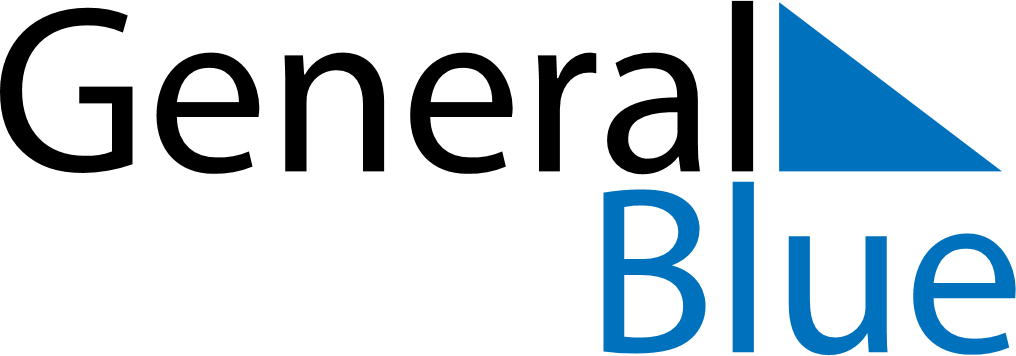 June 2024June 2024June 2024June 2024June 2024June 2024June 2024Dust Mohammad Khan, Sistan and Baluchestan, IranDust Mohammad Khan, Sistan and Baluchestan, IranDust Mohammad Khan, Sistan and Baluchestan, IranDust Mohammad Khan, Sistan and Baluchestan, IranDust Mohammad Khan, Sistan and Baluchestan, IranDust Mohammad Khan, Sistan and Baluchestan, IranDust Mohammad Khan, Sistan and Baluchestan, IranSundayMondayMondayTuesdayWednesdayThursdayFridaySaturday1Sunrise: 4:19 AMSunset: 6:21 PMDaylight: 14 hours and 2 minutes.23345678Sunrise: 4:19 AMSunset: 6:22 PMDaylight: 14 hours and 3 minutes.Sunrise: 4:19 AMSunset: 6:22 PMDaylight: 14 hours and 3 minutes.Sunrise: 4:19 AMSunset: 6:22 PMDaylight: 14 hours and 3 minutes.Sunrise: 4:18 AMSunset: 6:23 PMDaylight: 14 hours and 4 minutes.Sunrise: 4:18 AMSunset: 6:23 PMDaylight: 14 hours and 5 minutes.Sunrise: 4:18 AMSunset: 6:24 PMDaylight: 14 hours and 5 minutes.Sunrise: 4:18 AMSunset: 6:24 PMDaylight: 14 hours and 6 minutes.Sunrise: 4:18 AMSunset: 6:25 PMDaylight: 14 hours and 6 minutes.910101112131415Sunrise: 4:18 AMSunset: 6:25 PMDaylight: 14 hours and 7 minutes.Sunrise: 4:18 AMSunset: 6:26 PMDaylight: 14 hours and 7 minutes.Sunrise: 4:18 AMSunset: 6:26 PMDaylight: 14 hours and 7 minutes.Sunrise: 4:18 AMSunset: 6:26 PMDaylight: 14 hours and 8 minutes.Sunrise: 4:18 AMSunset: 6:27 PMDaylight: 14 hours and 8 minutes.Sunrise: 4:18 AMSunset: 6:27 PMDaylight: 14 hours and 9 minutes.Sunrise: 4:18 AMSunset: 6:27 PMDaylight: 14 hours and 9 minutes.Sunrise: 4:18 AMSunset: 6:28 PMDaylight: 14 hours and 9 minutes.1617171819202122Sunrise: 4:18 AMSunset: 6:28 PMDaylight: 14 hours and 9 minutes.Sunrise: 4:18 AMSunset: 6:28 PMDaylight: 14 hours and 10 minutes.Sunrise: 4:18 AMSunset: 6:28 PMDaylight: 14 hours and 10 minutes.Sunrise: 4:18 AMSunset: 6:29 PMDaylight: 14 hours and 10 minutes.Sunrise: 4:19 AMSunset: 6:29 PMDaylight: 14 hours and 10 minutes.Sunrise: 4:19 AMSunset: 6:29 PMDaylight: 14 hours and 10 minutes.Sunrise: 4:19 AMSunset: 6:29 PMDaylight: 14 hours and 10 minutes.Sunrise: 4:19 AMSunset: 6:30 PMDaylight: 14 hours and 10 minutes.2324242526272829Sunrise: 4:19 AMSunset: 6:30 PMDaylight: 14 hours and 10 minutes.Sunrise: 4:20 AMSunset: 6:30 PMDaylight: 14 hours and 10 minutes.Sunrise: 4:20 AMSunset: 6:30 PMDaylight: 14 hours and 10 minutes.Sunrise: 4:20 AMSunset: 6:30 PMDaylight: 14 hours and 9 minutes.Sunrise: 4:20 AMSunset: 6:30 PMDaylight: 14 hours and 9 minutes.Sunrise: 4:21 AMSunset: 6:30 PMDaylight: 14 hours and 9 minutes.Sunrise: 4:21 AMSunset: 6:30 PMDaylight: 14 hours and 9 minutes.Sunrise: 4:21 AMSunset: 6:30 PMDaylight: 14 hours and 8 minutes.30Sunrise: 4:22 AMSunset: 6:30 PMDaylight: 14 hours and 8 minutes.